                                                                                                                                                                                                        О Т К Р Ы Т О Е    А К Ц И О Н Е Р Н О Е     О Б Щ Е С Т В О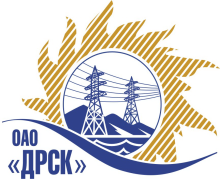 		Протокол по выбору победителя город  Благовещенск, ул. Шевченко, 28ПРЕДМЕТ ЗАКУПКИ:Открытый запрос предложений на право заключения Договора на выполнение работ:  Лот № 1 «Определение границ охранных зон ВЛ 110 кВ в г. Хабаровске, районе им. Лазо, Хабаровском, Вяземском, Бикинском районах Хабаровского края»Лот № 2 «Определение границ охранных зон ВЛ 35-110 кВ в г. Комсомольске-на-Амуре, Комсомольском районе Хабаровского края» Закупка проводится согласно ГКПЗ 2014г. раздела  10 «Прочие услуги»  № 1619 лот 1, 2  на основании указания ОАО «ДРСК» от  18.03.2014 г. № 63.Плановая стоимость закупки:  	Лот № 1 – 3 783 077,00 (три миллиона семьсот восемьдесят три тысячи семьдесят семь) руб. без учета НДС. 	Лот № 2 – 3 898 305,00 (три миллиона восемьсот восемьдесят восемь тысяч триста пять) руб. без учета НДСПРИСУТСТВОВАЛИ:	На заседании присутствовали 8 членов Закупочной комиссии 2 уровня. ВОПРОСЫ, ВЫНОСИМЫЕ НА РАССМОТРЕНИЕ ЗАКУПОЧНОЙ КОМИССИИ: О ранжировке предложений Участников закупки.  Выбор победителяРАССМАТРИВАЕМЫЕ ДОКУМЕНТЫ:Протокол вскрытия конвертов на переторжку от 09.04.2014г. № 225-ПрУ-ПВОПРОС 1 «О ранжировке предложений Участников закупки. Выбор победителя»ОТМЕТИЛИ:В соответствии с требованиями и условиями, предусмотренными извещением о закупке и Закупочной документацией, предлагается ранжировать предложения после переторжки следующим образом: 	На основании вышеприведенной ранжировке предложений предлагается признать Победителем Участника, занявшего первое место, а именно: Лот № 1 «Определение границ охранных зон ВЛ 110 кВ в г. Хабаровске, районе им. Лазо, Хабаровском, Вяземском, Бикинском районах Хабаровского края»ОАО «Бирземпроект» (г. Биробиджан, ул. Шолом-Алейхема, 27А), предложение на общую сумму 2 194 000,00руб. без учета НДС. (НДС не облагается). Условия финансирования: в течение 15 дней с момента передачи документов по акту приема-передачи и подписания акта выполненных работ. Срок выполнения работ: с момента подписания договора  - 30.11.2014 г. Гарантийные обязательства: гарантия подрядчика на своевременное и качественное выполнение работ, а также на устранение дефектов возникших по его вине составляет 36 мес. со дня подписания акта сдачи-приемки. Срок действия оферты до 01.06.2014 г.Лот № 2 «Определение границ охранных зон ВЛ 35-110 кВ в г. Комсомольске-на-Амуре, Комсомольском районе Хабаровского края»ОАО «Бирземпроект» (г. Биробиджан, ул. Шолом-Алейхема, 27А), предложение на общую сумму 2 261 000,00 руб. без учета НДС. (НДС не облагается). Условия финансирования: в течение 15 дней с момента передачи документов по акту приема-передачи и подписания акта выполненных работ. Срок выполнения работ: с момента подписания договора  - 30.11.2014 г. Гарантийные обязательства: гарантия подрядчика на своевременное и качественное выполнение работ, а также на устранение дефектов возникших по его вине составляет 36 мес. со дня подписания акта сдачи-приемки Срок действия оферты до 01.06.2014 г.РЕШИЛИ:Признать Победителем Участника, занявшего первое место, а именно:  Лот № 1 «Определение границ охранных зон ВЛ 110 кВ в г. Хабаровске, районе им. Лазо, Хабаровском, Вяземском, Бикинском районах Хабаровского края»ОАО «Бирземпроект» (г. Биробиджан, ул. Шолом-Алейхема, 27А), предложение на общую сумму 2 194 000,00руб. без учета НДС. (НДС не облагается). Условия финансирования: в течение 15 дней с момента передачи документов по акту приема-передачи и подписания акта выполненных работ. Срок выполнения работ: с момента подписания договора  - 30.11.2014 г. Гарантийные обязательства: гарантия подрядчика на своевременное и качественное выполнение работ, а также на устранение дефектов возникших по его вине составляет 36 мес. со дня подписания акта сдачи-приемки. Срок действия оферты до 01.06.2014 г.Лот № 2 «Определение границ охранных зон ВЛ 35-110 кВ в г. Комсомольске-на-Амуре, Комсомольском районе Хабаровского края»ОАО «Бирземпроект» (г. Биробиджан, ул. Шолом-Алейхема, 27А), предложение на общую сумму 2 261 000,00 руб. без учета НДС. (НДС не облагается). Условия финансирования: в течение 15 дней с момента передачи документов по акту приема-передачи и подписания акта выполненных работ. Срок выполнения работ: с момента подписания договора  - 30.11.2014 г. Гарантийные обязательства: гарантия подрядчика на своевременное и качественное выполнение работ, а также на устранение дефектов возникших по его вине составляет 36 мес. со дня подписания акта сдачи-приемки Срок действия оферты до 01.06.2014 г.ДАЛЬНЕВОСТОЧНАЯ РАСПРЕДЕЛИТЕЛЬНАЯ СЕТЕВАЯ КОМПАНИЯУл.Шевченко, 28,   г.Благовещенск,  675000,     РоссияТел: (4162) 397-359; Тел/факс (4162) 397-200, 397-436Телетайп    154147 «МАРС»;         E-mail: doc@drsk.ruОКПО 78900638,    ОГРН  1052800111308,   ИНН/КПП  2801108200/280150001№ 225/ПрУ-ВП«14» апреля 2014 годаМесто в ранжировкеНаименование и адрес участникаЦена заявки до переторжки, руб. без учета НДСЦена заявки после переторжки, руб. без учета НДСИные существенные условияЛот № 1 «Определение границ охранных зон ВЛ 110 кВ в г. Хабаровске, районе им. Лазо, Хабаровском, Вяземском, Бикинском районах Хабаровского края»Лот № 1 «Определение границ охранных зон ВЛ 110 кВ в г. Хабаровске, районе им. Лазо, Хабаровском, Вяземском, Бикинском районах Хабаровского края»Лот № 1 «Определение границ охранных зон ВЛ 110 кВ в г. Хабаровске, районе им. Лазо, Хабаровском, Вяземском, Бикинском районах Хабаровского края»Лот № 1 «Определение границ охранных зон ВЛ 110 кВ в г. Хабаровске, районе им. Лазо, Хабаровском, Вяземском, Бикинском районах Хабаровского края»Лот № 1 «Определение границ охранных зон ВЛ 110 кВ в г. Хабаровске, районе им. Лазо, Хабаровском, Вяземском, Бикинском районах Хабаровского края»1 местоОАО «Бирземпроект»(г. Биробиджан, ул. Шолом-Алейхема, 27А)2 646 000,00  2 194 000,00(НДС не облагается). Условия финансирования: в течение 15 дней с момента передачи документов по акту приема-передачи и подписания акта выполненных работ. Срок выполнения работ: с момента подписания договора  - 30.11.2014 г. Гарантийные обязательства: гарантия подрядчика на своевременное и качественное выполнение работ, а также на устранение дефектов возникших по его вине составляет 36 мес. со дня подписания акта сдачи-приемки. Срок действия оферты до 01.06.2014 г.2 местоОАО «ДВ АГП»(680000, Хабаровск, ул. Шеронова, 97)2 942 400,83  2 236 995,94(2 639 655,21 руб. с учетом НДС). Условия финансирования: в течение 15 дней с момента передачи исполнителем документов по акту приема-передачи и подписания акта выполненных работ. Срок выполнения работ: с момента подписания договора  - 30.09.2014 г. Гарантийные обязательства: гарантия подрядчика на своевременное и качественное выполнение работ, а также на устранение дефектов возникших по его вине составляет 60 мес.3 местоООО «Кадастровый инженер-Партнер»(680000, Хабаровск, ул. Серышева, 22)2 647 297,13  2 239 891,90(2 643 072,44 руб. с учетом НДС). Условия финансирования: в течение 15 календарных дней с момента передачи документов по акту приема-передачи и подписания акта выполненных работ. Срок выполнения работ: с момента подписания договора  - 30.11.2014 г. Гарантийные обязательства: 3 года с даты подписания сторонами акта сдачи-приемки выполненных работ. Срок действия оферты до 01.08.2014 г.4 местоООО ПИК «Меридиан»(г. Дальнереченск ул. М. Личенко, 24А)3 480 718,00  не поступила(НДС не облагается) Условия финансирования: в течение 15 календарных дней с момента передачи документов по акту приема-передачи и подписания акта выполненных работ. Срок выполнения работ: с момента подписания договора  - 30.10.2014 г. Гарантийные обязательства: 3 года с даты подписания сторонами акта сдачи-приемки выполненных работ. Срок действия оферты до 10.06.2014 г.Лот № 2 «Определение границ охранных зон ВЛ 35-110 кВ в г. Комсомольске-на-Амуре, Комсомольском районе Хабаровского края»Лот № 2 «Определение границ охранных зон ВЛ 35-110 кВ в г. Комсомольске-на-Амуре, Комсомольском районе Хабаровского края»Лот № 2 «Определение границ охранных зон ВЛ 35-110 кВ в г. Комсомольске-на-Амуре, Комсомольском районе Хабаровского края»Лот № 2 «Определение границ охранных зон ВЛ 35-110 кВ в г. Комсомольске-на-Амуре, Комсомольском районе Хабаровского края»Лот № 2 «Определение границ охранных зон ВЛ 35-110 кВ в г. Комсомольске-на-Амуре, Комсомольском районе Хабаровского края»1 местоОАО «Бирземпроект»(г. Биробиджан, ул. Шолом-Алейхема, 27А2 726 000,00  2 261 000,00(НДС не облагается). Условия финансирования: в течение 15 дней с момента передачи документов по акту приема-передачи и подписания акта выполненных работ. Срок выполнения работ: с момента подписания договора  - 30.11.2014 г. Гарантийные обязательства: гарантия подрядчика на своевременное и качественное выполнение работ, а также на устранение дефектов возникших по его вине составляет 36 мес. со дня подписания акта сдачи-приемки Срок действия оферты до 01.06.2014 г.2 местоООО «Кадастровый инженер-Партнер»(680000, Хабаровск, ул. Серышева, 22)2 732 611,97  2 317 943,99(2 735 173,91 руб. с учетом НДС). Условия финансирования: в течение 15 календарных дней с момента передачи документов по акту приема-передачи и подписания акта выполненных работ. Срок выполнения работ: с момента подписания договора  - 30.11.2014 г. Гарантийные обязательства: 3 года с даты подписания сторонами акта сдачи-приемки выполненных работ. Срок действия оферты до 01.08.2014 г.3 местоООО ПИК «Меридиан»(г. Дальнереченск ул. М. Личенко, 24А)3 755 240,00  не поступила(НДС не облагается). Условия финансирования: в течение 15 календарных дней с момента передачи документов по акту приема-передачи и подписания акта выполненных работ. Срок выполнения работ: с момента подписания договора  - 30.10.2014 г. Гарантийные обязательства: 3 года с даты подписания сторонами акта сдачи-приемки выполненных работ. Срок действия оферты до 10.06.2014 г.Ответственный секретарь Закупочной комиссии: Моторина О.А. _____________________________Технический секретарь Закупочной комиссии: Коврижкина Е.Ю.  _______________________________